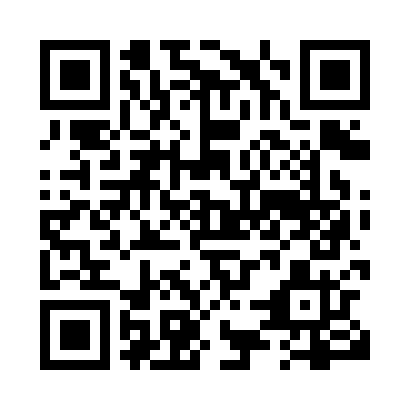 Prayer times for Camp Artaban, British Columbia, CanadaWed 1 May 2024 - Fri 31 May 2024High Latitude Method: Angle Based RulePrayer Calculation Method: Islamic Society of North AmericaAsar Calculation Method: HanafiPrayer times provided by https://www.salahtimes.comDateDayFajrSunriseDhuhrAsrMaghribIsha1Wed4:025:501:106:168:3210:212Thu3:595:481:106:178:3310:233Fri3:575:471:106:188:3510:254Sat3:545:451:106:198:3610:275Sun3:525:431:106:198:3810:306Mon3:495:421:106:208:3910:327Tue3:475:401:106:218:4110:358Wed3:445:381:106:228:4210:379Thu3:425:371:106:238:4310:3910Fri3:395:351:106:248:4510:4211Sat3:375:341:106:258:4610:4412Sun3:345:331:106:258:4810:4713Mon3:325:311:106:268:4910:4914Tue3:295:301:106:278:5110:5115Wed3:275:281:106:288:5210:5416Thu3:255:271:106:298:5310:5617Fri3:225:261:106:308:5510:5918Sat3:205:251:106:308:5611:0119Sun3:185:231:106:318:5711:0320Mon3:165:221:106:328:5811:0421Tue3:165:211:106:339:0011:0522Wed3:155:201:106:339:0111:0623Thu3:155:191:106:349:0211:0624Fri3:145:181:106:359:0311:0725Sat3:145:171:106:359:0511:0826Sun3:135:161:116:369:0611:0827Mon3:135:151:116:379:0711:0928Tue3:135:141:116:389:0811:1029Wed3:125:131:116:389:0911:1030Thu3:125:131:116:399:1011:1131Fri3:125:121:116:399:1111:11